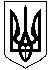 МІНІСТЕРСТВО ОСВІТИ І НАУКИ УКРАЇНИДЕПАРТАМЕНТ НАУКИ І ОСВІТИ ХАРКІВСЬКОЇ ОБЛАСНОЇ ДЕРЖАВНОЇ АДМІНІСТРАЦІЇДЕРЖАВНИЙ НАВЧАЛЬНИЙ ЗАКЛАД«ХАРКІВСЬКЕ ВИЩЕ ПРОФЕСІЙНЕ УЧИЛИЩЕ № 6»Н А К А З02.12.2019	№ 149-ум. ХарківПро підсумки проведення I етапуХ Міжнародного мовно-літературного Конкурсу учнівської та студентської молоді імені Тараса ШевченкаВідповідно до  листа Міністерства освіти і науки України від 30.09.2019 
№ 1/9-615 “Про проведення Х Міжнародного мовно-літературного конкурсу учнівської та студентської молоді імені Тараса Шевченка” та листа науково-методичного центру  професійно-технічної освіти у Харківській області  від 07.10.2019 № 01-306, із метою вшанування творчої спадщини Тараса Григоровича Шевченка, виявлення творчо обдарованої молоді, розвитку  її потенціалу, виховання в молодого покоління поваги до мови і традицій свого народу, підвищення рівня мовної освіти в Україні, загальної мовної культури, керуючись статтею Закону України «Про місцеві державні адміністрації», 22.11.2019 року серед учнів училища був проведений I етап   Х Міжнародного мовно-літературного конкурсу учнівської та студентської  молоді ім.Тараса Шевченка . У Конкурсі взяли участь 15 учнів  I-III курсів навчання. Творчі завдання Конкурсу були спрямовані  на культуру, мораль, духовні цінності українського народу, які сприяють об’єднанню, формують почуття патріотизму, оптимізму й віри в щасливе майбуття Української держави, про яку мріяв і писав у своїх творах Шевченко. За результатами Конкурсу ,НАКАЗУЮ:	1. Затвердити рішення журі про підсумки Конкурсу.	2. Переможцями Конкурсу вважати:-III курс-Iмісце-   Кіщук Іванна  	Григорівна 				гр. К-7-3/4II місце- Удовік Ларису Миколаївну			гр.ОКНАР-7-1/2II місце- Овчаров Антон Володимирович			гр.К-7-3/4-II курс-	Iмісце - Князева Анастасія Володимирівна		гр.К-8-5/6	II місце – Новак Анастасія Сергіївна			гр.К-8-5/6	III місце – Коваленко Віта Володимирівна		гр.К-8-5/6-I курс-Iмісце-  Яненко Нікіта Русланович				гр.ОТН-9-1/2II місце- Москальчук Олександр Олексійович		гр.ОТН-9-1/2III місце- Огнєв Олексій Русланович			гр.ОТН-9-1/23. Відрядити для участі в II (обласному) етапі Конкурсу, який відбудеться 17 грудня 2019 року в ДНЗ  «Регіональний механіко-технологічний центр професійної освіти Харківської області» (м. Харків, вул. Морозова, 20-а) таких учнів:-III курс- Кіщук Іванну  Григорівну 			гр.К-7-3/4 -II курс- Князеву Анастасію Володимирівну		гр.К-8-5/6-I курс- Яненко Нікіту Руслановича				гр.ОТН-9-1/2Реєстрація учасників Конкурсу – за учнівськими квитками.4.Супроводження конкурсантів на II (обласний) етап  Конкурсу здійснює викладач української мови Радченко Л.М., яка  несе персональну відповідальність за життя і здоров’я учнів відповідно до чинного законодавства.Радченко Л.М.  повинна забезпечити  своєчасне оформлення необхідних документів ,своєчасне прибуття учнів до участі в Конкурсі та їх повернення до училища.5. Методисту Ковальовій Т.І. підготувати протоколи за підсумками Конкурсу та заявку на участь в II(обласному)етапі та надіслати  до 
НМЦ ПТО у Харківській області в електронному вигляді разом зі зразками завдань Конкурсу до 07 грудня 2019 року. Директор ДНЗ ХВПУ № 6					В.М. КостоглодовЗ наказом ознайомлені:						Т.І. Ковальова Л.М. Радченко